Администрация Усть-Ницинского сельского поселения   Слободо-Туринского муниципального района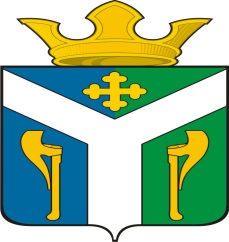 к отчету об исполнении бюджета Усть-Ницинского сельского поселения                              на 31.12. 2019годаОбщая характеристика доходов и расходовтыс. руб.Доходы бюджета Усть-Ницинского сельского поселенияОбъемы поступления доходов на 31.12. 2019 года    в сравнении с аналогичным периодом 2018 года(в тыс. рублей)Расходы бюджета Усть-Ницинского сельского поселенияАнализ исполнения за 2019 год в сравнении                           с 2018 годом Структура исполнения расходов за 2018 годНаибольший удельный вес в общем объеме расходов  бюджета Усть-Ницинского сельского поселения занимают: культура – 48,03%, общегосударственные вопросы – 19,77%, жилищно-коммунальное хозяйство – 19,19%,   национальная экономика 10,23%. Структура исполнения расходов за 2019 годНаибольший удельный вес в общем объеме расходов  бюджета Усть-Ницинского сельского поселения занимают: культура – 46,56%, общегосударственные вопросы – 18,91%, жилищно-коммунальное хозяйство – 15,29%,   национальная экономика 14,42%.Муниципальный долг Усть-Ницинского сельского поселения показателиза 2018 годпроцент выполненияза 2019 годпроцент выполненияДоходы52133,196,4356027,399,54Расходы51016,994,3754602,596,04Дефицит (-) / Профицит (+)+1116,2+1401,3наименование2019 год2019 год2019 год2018 годтемпы роста (снижения) к 2018годунаименованиепланфактпроцент исполненияфакттемпы роста (снижения) к 2018годуВсего, в том числе:56286,956027,399,5452133,1107,47налоговые и неналоговые доходы11885,811946,5100,56966,8171,48налог на доходы физических лиц317,0338,0106,6287,5117,56Акцизы на нефтепродукты8066,08167,2101,23620,7225,57налог, взимаемый с налогоплательщиков, применяющих упрощенную систему налогообложения356,0354,999,7172,7205,5налог на имущество физических лиц999,0880,288,11813,2108,24земельный налог1919,01972,6101,61983,899,44неналоговые доходы228,8233,6102,7988,7263,36безвозмездные поступления44401,144080,874,245166,397,60дотации10804,010804,010037851,028,54субвенции247,0247,0100234,0105,56межбюджетные трансферты, передаваемые бюджетам сельских поселений100,0100,0100200,050прочие межбюджетные трансферты33347,533027,2996881,3479,95возврат прочих остатков-97,4-97,4100--